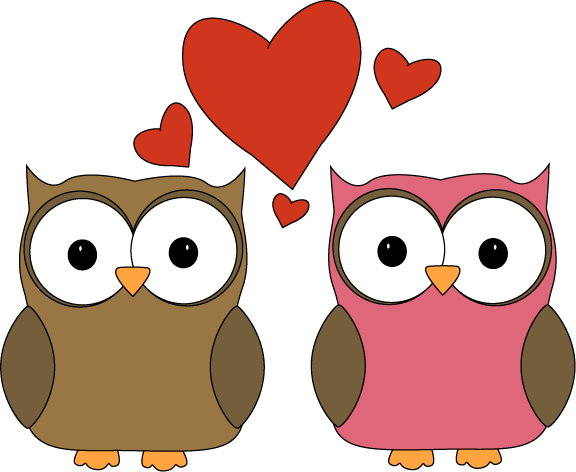 MAYIS-HAZİRAN AYLARI: AİLEMİZİ, ARKADAŞLARIMIZI VE HAYVANLARI SEVMEK	Sevgi; insanı bir şeye veya bir kimseye karşı yakın ilgi ve bağlılık göstermeye yönelten duygudur.	Sevgi ile ilgili değerleri kazandırmak isteyen yetişkinin öncelikle bu değerlere kendisinin sahip olması ve bunu davranışlarında göstermesi gerekir.	Çocuklara ‘’Sizce sevgi gösterilebilir mi? Birini sevdiğimizi nasıl gösterebiliriz? Başkalarının sizi sevdiğini nasıl anlarsınız? Hayvanları sevdiğinizi onlara nasıl gösterirsiniz? ‘’Sorularını soralım ve rahatça cevap verebilmeleri içi teşvik edelim.‘’Şimdi arkadaşlarınıza sevginizi göstermenizi istiyorum’’ diyerek çocukların ‘’ Seni seviyorum’’ demelerini ve birbirlerine sarılmalarını sağlayalım.ETKİNLİKKalp şeklinde hazırladığımız kartlara çocuklarımızdan sevdikleri biri için resim yapmalarını isteyelim. Çocuklar resim çizdikleri ve süsledikleri kartları sevdikleri birine hediye etmelerini sağlayalım.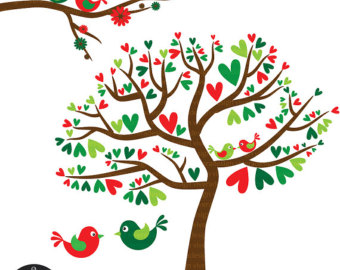 